      LOYOLA COLLEGE (AUTONOMOUS), CHENNAI – 600 034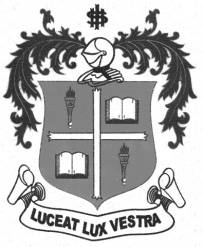     M.A. DEGREE EXAMINATION - APPLIED HISTORYFIRST SEMESTER – APRIL 2012HT 1812 - WORLD CIVILIZATION               Date : 17-04-2012 	Dept. No. 	  Max. : 100 Marks    Time : 1:00 - 4:00                                              PART-AAnswer any four of the following in a page each	                  (4x5=20)Define CivilizationRenaissanceRousseauMartin Luther King, Jr.CuneiformIndus ScriptPART-BAnswer any two of the following in two pages each			(2x10=20)Write a short note on D.D.Kosambi’s views on civilization.Elucidate the contributions of Sumerian Civilization.Examine the nature and impact of the Crusades.Explain the role of aristocrats who contributed for French Revolution.PART-CAnswer any three of the following in four pages each			(3x20=60)Explain the features of Indus Valley Civilization.Narrate the contributions of Greek Civilization.Education and Civilization goes hand in hand-Comment.Describe in detail about causes and impact of French Revolution.15.Analyse the role of UN in making the world of peace.**********